OCCUPATION DU DOMAINE PUBLIC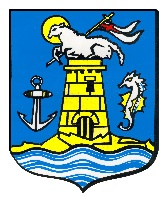 DEMANDE D’AUTORISATION DE VOIRIECADRE RESERVE A L’ADMINISTRATION Demande réunion technique préalable sur site avant avis  Avis défavorable                       Avis favorableMontant de la redevance : …………………………………. €        //        Arrêté n°…………………………………….RappelsLa présente demande doit être effectuée au minimum 15 – 10 jours avant le début souhaité de l’occupation.L’autorisation de voirie ne dispense pas des DICT nécessaires auprès des concessionnaires de réseaux.L’autorisation de Voirie ne sera effective qu’à réception de l’arrêté justifiant la permission d’occupation du domaine public ET du paiement de la redevance.Toute occupation irrégulière fera l’objet d’un procès-verbal.En cas d’annulation : Jusqu’à 48h avant le début de l’occupation : le demandeur sera redevable de 50% du montant de la redevance ;  Moins de 48h avant le début de l’occupation : le demandeur sera redevable de la totalité de la redevance ; ATTENTION : cette demande ne vaut pas autorisation !DEMANDEUR Nom / Raison sociale : ………………………………………………………………………………………………………………………Adresse complète : …………………………………………………………………………………………………………………………..………………………………………………………………………………………………………………………………………………………….Personne référente : ………………………………………………………………………………………………………………………..Mail : ………………………………………………………………… Téléphone portable / fixe : ………………………………….ENTREPRISE INTERVENANT SUR LE DOMAINE PUBLIC Nom / Raison sociale : ……………………………………………………………………………………………………………………….Adresse complète : ………………………………………………………………………………………………………………………………………………………………………………………………………………………………………………………………………………………..Nom du responsable : ……………………………………………………………………………………………………………………….Mail : …………………………………………………………………………………………………………………………………………………Téléphone portable : ……………………………………………… Téléphone fixe : ………………………………………………REDEVANCE Les tarifs des droits de voirie sont fixés par délibération du Conseil municipal. OCCUPATIONDébute le  ………………………………………………………….               à      ……………………H………………………                    Prend fin le  ………………………………………………………..              à      …………………..H……………………….             Adresse précise : ………………………………………………………………………………………………………………………………..……………………………………………………………………………………………………………………………………………………………     Occupation sur stationnement matérialisé                           Occupation en pleine chaussée Motif de l’occupation : …………………………………………………………………………………………………………………………………………………………………………………………………………………………………………………………………………………… Déménagement                 Livraison                                  Mariage                   Conteneur/Benne                                  Dépôt de matériaux          Grue/Camion sur patin         Travaux de mise en sécurité                     Echafaudage                       Palissade                                 Autre : ……………………………………………….. Surface (en m²) : ………………………..                      Longueur (en mètre linéaire) : …………………………..     Nombre d’emplacement (1 emplacement = 5 ml x 2ml) : ………………………………………………………………Description des opérations / des travaux nécessitant la présente demande d’autorisation :………………………………………………………………………………………………………………………………………………………………………………………………………………………………………………………………………………………………………………………………………………………………………………………………………………………………………………………………………………………MESURES DE CIRCULATION PENDANT LES TRAVAUX A LA CHARGE DU DEMANDEUROccupation sans gêne pour la circulation Pilotage manuel léger (gêne minime et momentanée)Sens alterné : pilotage manuel feux tricoloreInterdiction de circuler - préciser la durée et la déviation prévue : DEMANDE DE PROROGATION D’UNE AUTORISATION DEJA ACCORDEENuméro de l’arrêté initial accordé : n°Date de la première demande : Fait le ………………………………………….   à  …………………………………………………..Signature du demandeur